คำแนะนำในการเตรียมต้นฉบับManuscript Preparation Guidelinesสินีรัชต์ พวังคะพินธุ์ และอาทิตย์ ผดุงเดชSineerut phawangkhapin and Arthit Phadungdechวิทยาลัยนวัตกรรม มหาวิทยาลัยธรรมศาสตร์ พระนคร กรุงเทพฯ 10200โทร. 02-6235055 โทรสาร 02-6235288E-mail: sineerut_citu@yahoo.comบทคัดย่อบทความนี้เป็นตัวอย่างรูปแบบ และวิธีการเขียนบทความเพื่อพิมพ์เผยแพร่ในรายงานสืบเนื่องการประชุม  (Proceeding) ในการประชุมวิชาการระดับชาติ สาขาการบริหารเทคโนโลยีและนวัตกรรม ครั้งที่ 1 ผู้ส่งบทความจะต้องปฏิบัติตามคำแนะนำอย่างเคร่งครัด โดยขอให้อ้างอิงตัวอย่าง, คำแนะนำรวมถึงข้อเสนอแนะต่างๆ ตามบทความฉบับนี้ หากบทความใดที่ส่งมามีรูปแบบไม่ถูกต้องจะถูกส่งคืนเพื่อแก้ไขให้ก่อนการตีพิมพ์ บทคัดย่อที่ดีต้องมีเพียงย่อหน้าเดียว สำหรับบทความภาษาไทยจะต้องมีบทคัดย่อทั้งภาษาไทยและภาษาอังกฤษ โดยแต่ละภาษาควรมีความยาวไม่เกิน 15 บรรทัดAbstractThis article describes a submission procedure and a  format of a manuscript for the Proceeding of Annual  Conference on Technology and Innovation  Management. Authors are required to strictly follow the guidelines provided here; otherwise, the manuscript will be returned for the proper correction. A good abstract should have only one paragraph. Both Thai and English abstracts are required for paper written in Thai and the length of each language should not exceed 15 lines.1.  คำนำในบทความที่เขียนจะต้องประกอบด้วยส่วนต่างๆตามลำดับดังต่อไปนี้- ชื่อเรื่องภาษาไทย และชื่อเรื่องภาษาอังกฤษ- ชื่อผู้เขียนบทความ และสถาบันที่อยู่อย่างละเอียด- บทคัดย่อภาษาไทย และบทคัดย่อภาษาอังกฤษ- เนื้อเรื่องแบ่งเป็นบทนำ เนื้อความหลักและรายละเอียดต่างๆ- สรุป- เอกสารอ้างอิง- ภาคผนวก (ถ้ามี) และกิตติกรรมประกาศ (ถ้ามี)2.  คำแนะนำในการเขียนและพิมพ์2.1  คำแนะนำทั่วไปบทความที่จะเสนอต้องพิมพ์เป็นภาษาไทย หรือภาษาอังกฤษเท่านั้น ตามรูปแบบที่กำหนดให้นี้ ซึ่งพร้อมที่จะนำไปถ่ายเพลท เพื่อพิมพ์ออฟเซ็ตได้ทันที  (Camera ready) การพิมพ์ให้พิมพ์ลงบนกระดาษ A4 โดยพิมพ์เป็นสองคอลัมน์ ขนาดของคอลัมน์เป็นไปตามที่กำหนด จะต้องพิมพ์ด้วยเครื่องพิมพ์ชนิด Laser printer ที่มีความละเอียดไม่น้อยกว่า 300 dpi. ให้พิมพ์โดยไม่เว้นบรรทัด  เว้นแต่เมื่อจะขึ้นหัวข้อใหม่ให้เว้นบรรทัด 1 บรรทัด  จะต้องพิมพ์ให้เต็มคอลัมน์ ก่อนที่จะขึ้นคอลัมน์ใหม่หรือขึ้นหน้าใหม่ ห้ามมิให้เว้นที่ว่างเปล่าการจัดลำดับหัวข้อในส่วนของเนื้อเรื่องให้ใช้เลขกำกับโดยให้บทนำเป็นหัวข้อหมายเลข 1 และหากมีการแบ่งหัวข้อย่อย ก็ให้ใช้เลขระบบทศนิยมกำกับหัวข้อย่อย เช่น 1.1 เป็นต้น ให้ใส่เลขหน้าด้วยดินสอ ไว้ที่มุมขวาบนของกระดาษทุกแผ่น
2.2 ขนาดตัวอักษรและการเว้นระยะจะต้องพิมพ์บทความภาษาไทยและภาษาอังกฤษ  ด้วยตัวอักษรรูปแบบ “Angsana New” เท่านั้น เพื่อให้ขนาดของตัวอักษรทั้งสองภาษามีขนาดเท่ากัน โดยมีรายละเอียดและข้อแนะนำดังนี้ชื่อเรื่องบทความให้ใช้ตัวอักษรแบบหนาเบอร์ 16  ชื่อผู้เขียนให้ใช้ตัวอักษรแบบหนาเบอร์ 14  ส่วนชื่อสถาบันให้ใช้ตัวอักษรเบอร์ 14ชื่อหัวข้อใหญ่ให้ใช้ตัวอักษรแบบหนาเบอร์ 15  และชื่อหัวย่อยให้ใช้ตัวอักษรแบบหนาเบอร์ 14  ส่วนบทคัดย่อและเนื้อความต่างๆ ให้ใช้ตัวอักษรเบอร์ 14 การเว้นระยะบรรทัดห่างในแนวตั้ง ให้เป็นแบบ Single space และให้จัดเนื้อเรื่องในแต่ละบรรทัดเรียงชิดซ้ายและขวาอย่างสวยงาม2.3  ชื่อเรื่อง  ชื่อผู้แต่ง  และชื่อหัวข้อการพิมพ์ชื่อเรื่อง ให้วางตำแหน่งตรงกลางหน้ากระดาษ  แบบคอลัมน์เดี่ยว เริ่มจากชื่อเรื่องภาษาไทย ขึ้นบรรทัดใหม่เป็นชื่อเรื่องภาษาอังกฤษ ชื่อผู้เขียนและสถาบันให้พิมพ์ไว้ใต้ชื่อเรื่อง โดยระบุที่อยู่ หมายเลขโทรศัพท์ของที่ทำงานอย่างละเอียด หากมีหมายเลขโทรสารหรือ       E-Mail ให้ระบุด้วย ไม่ต้องระบุหรือแสดงตำแหน่งวิชาการหรือสถานะของนิสิต นักศึกษาใดๆ ทั้งสิ้น ชื่อหัวข้อและหัวข้อย่อยต่างๆ ให้วางตำแหน่งชิดขอบซ้าย2.4  การจัดทำรูปภาพรูปภาพ จะต้องมีความกว้างไม่เกินขนาดของหนึ่งคอลัมน์  หรือในกรณีจำเป็นจริงๆ เพื่อรักษารายละเอียดในภาพ  อาจยอมให้มีความกว้างได้เต็มหน้ากระดาษตัวอักษรทั้งหมดในรูปภาพ จะต้องมีขนาดใหญ่เพียงพอที่จะสามารถอ่านได้สะดวก โดยมาตรฐานจะต้องไม่เล็กกว่าตัวอักษรในเนื้อเรื่อง  บทความใดที่ตัวอักษรเล็กจนอ่านไม่ออก จะถูกส่งคืนเพื่อแก้ไขให้ถูกต้องต่อไปรูปภาพทุกภาพจะต้องมีหมายเลข และคำบรรยายกำกับใต้ภาพ หมายเลขกำกับและคำบรรยายนี้รวมกันแล้วควรมีความยาวไม่เกิน 2  บรรทัดคำบรรยายใต้ภาพ (Figure captions) ห้ามใช้คำว่า “แสดง” เช่น ห้ามเขียนว่า “รูปที่ 1 แสดงความสัมพันธ์ระหว่าง..................” ที่ถูกต้องควรเป็น “รูปที่ 1 ความสัมพันธ์ระหว่าง.........”รูปภาพลายเส้นจะต้องเป็นเส้นหมึกดำ ส่วนรูปภาพถ่ายควรเป็นภาพขาวดำที่มีความคมชัด  รูปสีอนุโลมให้ได้ ส่วนรูปภาพควรจะมีรายละเอียดเท่าที่จำเป็นเท่านั้น เพื่อความสวยงามจะต้องเว้นบรรทัดเหนือรูปภาพ 1  บรรทัด และเว้นบรรทัดใต้รูปภาพ 1 บรรทัด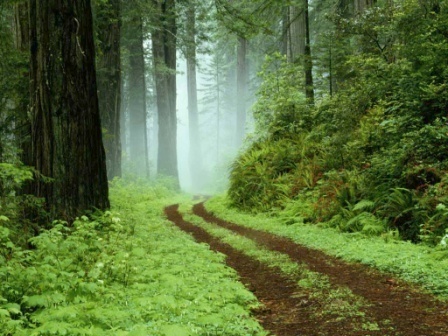 รูปที่  1    คำอธิบายชื่อรูปหรือภาพถ่ายทั่วไป โดยรูปและภาพถ่ายที่นำมาแสดงต้องมีความชัดเจน2.5  การจัดทำตารางตัวอักษรในตารางจะต้องไม่เล็กกว่าตัวอักษรในเนื้อเรื่อง  ควรตีเส้นกรอบตารางด้วยหมึกดำให้ชัดเจน ตารางทุกตารางจะต้องมีหมายเลข และคำบรรยายกำกับเหนือตาราง หมายเลขกำกับและคำบรรยายนี้รวมกันแล้วจะต้องมีความยาวไม่เกิน 2 บรรทัด คำบรรยายเหนือตาราง ห้ามใช้คำ “แสดง” เช่น ห้ามเขียนว่า “ตารางที่ 1  แสดงความสัมพันธ์ระหว่าง......” ที่ถูกต้องคือ “ตารางที่  1 ความสัมพันธ์ระหว่าง.......” เพื่อความสวยงามจะต้องเว้นบรรทัดเหนือคำบรรยายตาราง 1 บรรทัด และเว้นบรรทัดใต้คำบรรยายตาราง 1 บรรทัดตารางที่  1  คุณสมบัติของทรายที่นำมาใช้ในการทดสอบ2.6 การเขียนสมการสมการทุกสมการจะต้องใช้ Microsoft Equation Editor พิมพ์เท่านั้น โดยมีหมายเลขกำกับอยู่ภายในวงเล็บ และเรียงตามลำดับที่ถูกต้อง ตำแหน่งของหมายเลขสมการจะต้องอยู่ชิดขอบขวาของคอลัมน์ เว้นหนึ่งบรรทัดก่อนเขียนสมการ และเว้นหนึ่งบรรทัดหลังเขียนสมการ จัดให้สมการอยู่ตรงกลางคอลัมน์ดังตัวอย่างดังนี้     A + B = C                                (1)2.7 การอ้างอิงและเอกสารอ้างอิงการอ้างอิงในบทความ ให้ใช้เครื่องหมายวงเล็บเหลี่ยม  เช่น [1] จะต้องเรียงลำดับหมายเลขอ้างอิง จากหมายเลขน้อยไปสู่หมายเลขมากให้ถูกต้องการอ้างอิงหมายเลขให้ใช้รูปแบบดังนี้   [1-2]  ไม่ควรใช้รูปแบบลักษณะนี้    [1,2,3,4,5]    โดยต้องระบุชื่อบทความที่อ้างอิงให้ชัดเจนจัดการอ้างอิงให้อยู่ในแนวตรง ตามตัวอย่าง  โดยเว้นระยะจากขอบซ้ายให้ตรงกันทุกรายการอ้างอิง เพื่อเป็นการเพิ่มคุณภาพให้กับบทความที่ท่านกำลังเขียน และขณะเดียวกันเป็นการประกาศเกียรติคุณให้กับแหล่งอ้างอิง จึงควรมีมารยาทที่ดีในการอ้างอิงให้ครบถ้วน2.8  ความยาวของบทความเมื่อรวมทุกส่วนแล้ว บทความทั่วไปไม่ควรมีความยาวเกิน 8 หน้ากระดาษ A4 ส่วนบทความรับเชิญมีความยาวไม่เกิน 12 หน้า3.  สำหรับบทความภาษาอังกฤษผู้พิมพ์บทความ กรุณาดูคำแนะนำวิธีการพิมพ์บทความภาษาอังกฤษที่แนบมาด้วย บทความภาษาอังกฤษทั้งหมด  ชื่อเรื่อง ชื่อผู้เขียน และสถาบันให้เขียนเฉพาะภาษาอังกฤษเท่านั้น4.  การส่งบทความบทความแต่ละเรื่อง จะต้องส่งต้นฉบับจำนวน  1  ชุดและสำเนาบทความที่ชัดเจนอีก 3 ชุด โดยส่งมาที่  “คณะกรรมการพิจารณาบทความ”  วิทยาลัยนวัตกรรม  มหาวิทยาลัยธรรมศาสตร์  เลขที่  2  ถนนพระจันทร์  พระนคร  กรุงเทพฯ  102005.  สรุปผู้เขียนบทความ  กรุณาตรวจสอบบทความอย่างรอบคอบโดยใช้เวลาอย่างเพียงพอ  ก่อนส่งให้คณะกรรมการพิจารณาจะทำให้บทความของท่านผ่านการพิจารณาได้ง่าย  และรวดเร็วขึ้น6.  กิตติกรรมประกาศขอขอบคุณผู้เขียนบทความทุกท่าน  ที่ให้ความร่วมมือรักษาระเบียบการเขียนบทความอย่างเคร่งครัดเอกสารอ้างอิง [1]  K.Kimura, “An Mos Four-quadrant Analog  Multipliers Based on the Multitail Technique Using a Quaditial Cell as a Multiplier Core” IEEE Transaction on Circuits and Systems, Vol. 42, 1995, pp.448-454[2]   F. Zhuang and F.D.Galiana, “Unit Commitment by Simulated Annealing”, IEEE Transaction and Power System, Vol.5, No.1, Feb. 1990, pp. 311-318TypeSilica  sandSpecific  gravity, Gs 2.644D50  (mm)0.235